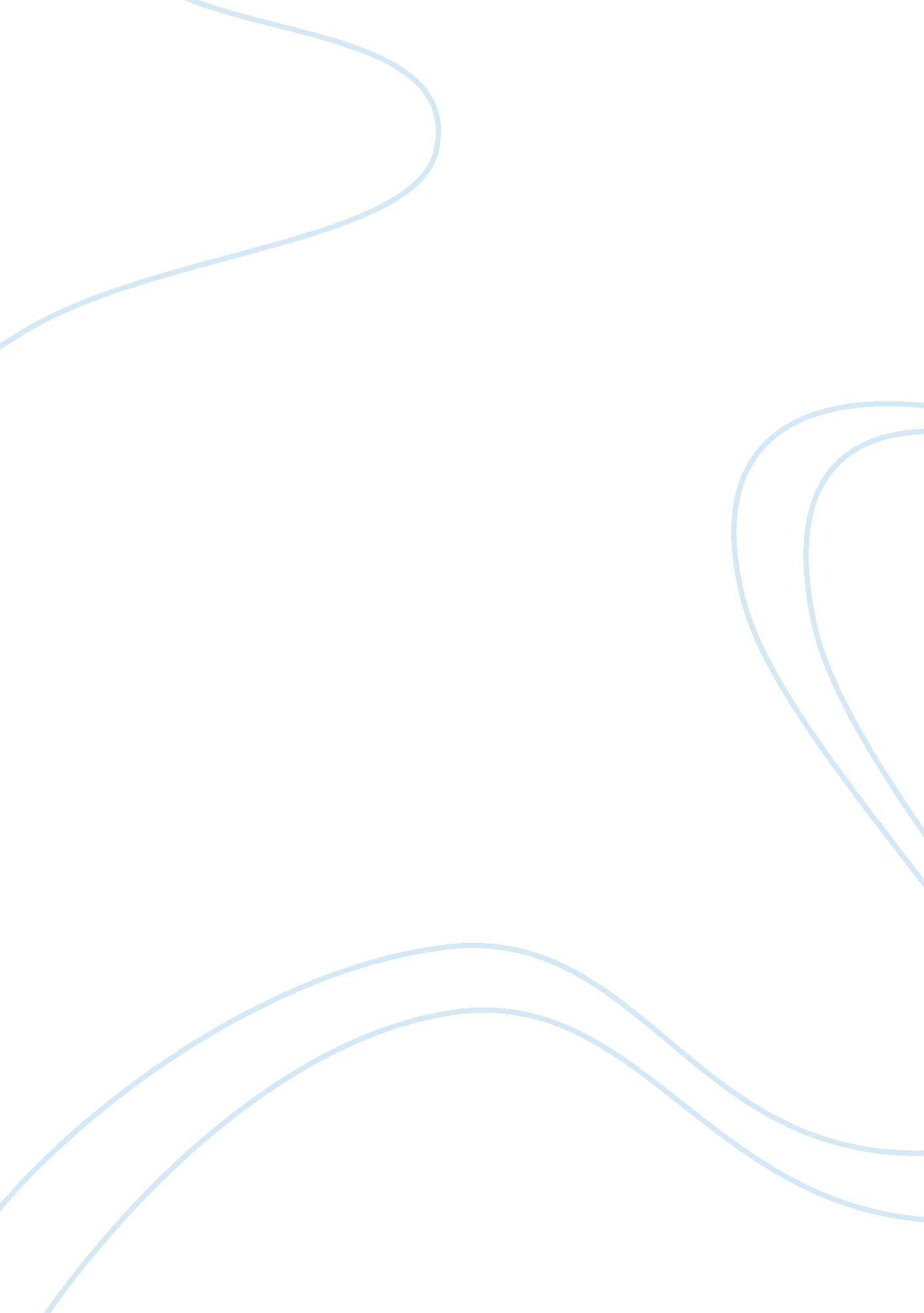 Utilize the funds to change the communityScience, Social Science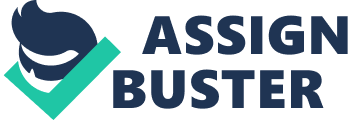 The out-of-school black youths have become a problem in our community. Aside from being a wasted potential labor force, they have become concerns of the government. 
With the funds that I will be receiving, I plan to gather them in a meeting and a fun time, where I would be able to relay to them the things I have learned from school; therefore they can get updated with the new knowledge taught at the university. It can be two sessions per month during my free days, and it will consist of both a serious study and sharing of knowledge and a fun-filled play and snack time. I will specifically use the funds for the buying of teaching materials and food. 
In line with this, I will also share with them some ways to earn extra income such as possible part-time jobs that they can involve in so as to save money for their schooling. These can be in the form of a small enterprise or cooperative that will help these young blacks earn a living. To boost our budget and power, I will coordinate with our city-government for further financial and manpower support. In this way, we can give hope to the out-of-school black youths. 